Comune di San Pietro di Morubio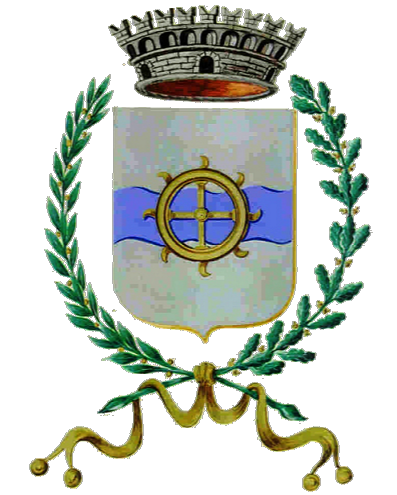 Provincia di VeronaAl Sig. RESPONSABILE DELL'UFFICIO POLIZIA MUNICIPALEDEL COMUNE DI.......................................................................OGGETTO: Richiesta subingresso nell’autorizzazione di passo carrabile.Il/La sottoscritto/a ...........................................................................................................................................nato/a a ............................................................................................... il ............................................................residente in ................................................................. via ........................................................ n. .....................cod.fisc: ................................................................................ tel. ........................................................................in qualità di ..........................................................................................................................................................C H I E D Edi poter subentrare nella titolarità dell’autorizzazione del passo carrabile n. ....................................................., intestato a ..........................................................................................................................................................,ubicato in via ......................................................................................... n. ........................................, in quanto ........................................................................................................................................................................................................................................................................................................................................................................................................................................................................................................................................................................................ lì, ........................................IL/.......................................................................